附件1：湖北省武昌实验中学学校简介凤凰山下好读书  百年实验欢迎您湖北省武昌实验中学创办于1920年，是全国教改名校、湖北省首批重点中学、首批省级示范高中、武汉市普通高中领航学校。校园建在明清武昌贡院旧址之上，坐落于武汉市武昌区司门口，南望黄鹤楼，北枕凤凰山，东临昙华林，西带长江水，紧邻万里长江第一桥“武汉长江大桥”和“武汉农民运动讲习所”。校名“湖北省武昌实验中学”系毛泽东亲笔所书，校门和牌楼上端都镌刻着曾国藩题写的“惟楚有材”。老一辈无产阶级革命家习仲勋为学校题词——“弘扬‘实验’精神，培养创新人才”，为新世纪学校发展指明了方向。学校以“忠毅勤朴”为校训，建校百余年来，为国家培养了大批栋梁之才，中国工程院院士闻立时、王家耀，学部委员廖学盛、方克立，名家学者陶德麟、吴汉东、杨天钧、王威孚、唐小禾、冯天喻，军中栋梁赵克石、张展南、徐克俊等均是我校杰出校友代表。学校校园面积100亩，在教职工230人，学生2000余人，设有国际部。学校教师结构合理，充满活力，名家辈出，其中45岁以下中青年教师占67%，高级教师占70%以上。近几年高考学生均分都在600分以上，重点本科上线率保持在98%以上，连续四年稳居湖北省第一名。2014-2018年，学生甘草、欧阳云浩、刘畅分别夺取湖北省理科第二名，创造了“百年名校五年三榜眼”的佳话。2021年学生五大学科竞赛27人获得全国一等奖，13人入围省队，共夺得6枚金牌、5枚银牌、2枚铜牌，3名同学入选国家集训队。学校持续保持高位、全面、均衡发展，稳居江城优质品牌高中第一方阵。2018年，武昌区委、区政府投资15亿元启动学校改扩建工程，推进实验中学创建国家级示范校。学校环境优美，绿树成荫，鸟语花香，文化氛围浓郁，一座历史的、人文的、生态的、现代的的新校园矗立凤凰山下。学校目前处于快速发展时期，优质的生源，优秀的师资，浓厚的育人氛围，将会成为您梦想成真的地方，真诚期盼您的到来！学校地址：武昌区火炬路48号学校微信公众号：hbswcsyzx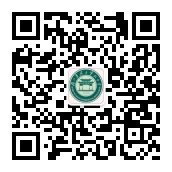 